КЕМЕРОВСКАЯ ОБЛАСТЬ - КУЗБАССТАШТАГОЛЬСКИЙ МУНИЦИПАЛЬНЫЙ РАЙОНАДМИНИСТРАЦИЯ ШЕРЕГЕШСКОГО ГОРОДСКОГО ПОСЕЛЕНИЯПОСТАНОВЛЕНИЕот «13» апреля 2020 г.								№    53 -п 	«О предоставлении разрешения на отклонение от предельных параметров застройки»В соответствии со ст. 38, 40 Градостроительного кодекса Российской Федерации, протоколом публичных слушаний по предоставлению разрешения на отклонение от предельных параметров застройки земельных участков, заключением комиссии от 13.04.2020 г., постановляю:Предоставить разрешение ООО «Шерегеш-Благоустройство» на отклонение от предельных параметров застройки земельных участков с кадастровыми номерами:42:12:0102002:1510, расположенного по адресу Кемеровская область, Таштагольский район, пгт.Шерегеш, ул.Гагарина, район ресторана, место №1 42:12:0102002:1522, расположенного по адресу Кемеровская область, Таштагольский район, пгт.Шерегеш, ул.Гагарина, район ресторана, место №242:12:0102002:1516, расположенного по адресу Кемеровская область, Таштагольский район, пгт. Шерегеш, ул. Советская, район дома №6, место №2,уменьшение минимальных отступов от границ земельных участков в целях определения мест допустимого размещения зданий, строений, сооружений, за пределами которых запрещено строительство зданий, строений, сооружений до 0 метров в соответствии с градостроительным регламентом Правил землепользования и застройки муниципального образования "Шерегешское  городское поселение", утвержденных решением Коллегии Администрации Кемеровской области от 12.07.2017 г. № 353. Настоящее постановление вступает в силу с момента обнародования  на информационных стендах в здании Администрации Шерегешского городского поселения  по адресу: Кемеровская область, Таштагольский район, пгт. Шерегеш, ул. Гагарина, 6.Глава Шерегешского городского поселения							В.С. Швайгерт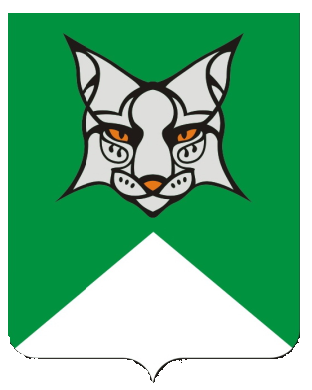 